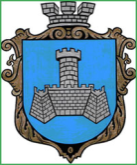 Українам. Хмільник  Вінницької областіР О З П О Р Я Д Ж Е Н Н Я МІСЬКОГО  ГОЛОВИ     від 11 жовтня 2017  р.                                                   № 400 –рПро проведення   позачерговогозасідання виконкому міської ради      Розглянувши лист в. о. директора КП “Хмільникводоканал” Загороднього П.Л. від 11.10.2017 року №163, службову  записку начальника управління економічного розвитку та євроінтеграції міської ради Підвальнюка Ю.Г. від 06.10.2017 року, відповідно до п.п.2.2.3 пункту 2.2 розділу 2 Положення про виконавчий комітет Хмільницької міської ради 7 скликання, затвердженого  рішенням 26 сесії міської ради 7 скликання від 17.11.2016 р. №573, керуючись ст. 42 Закону України „ Про місцеве самоврядування в Україні”:Провести  позачергове засідання виконкому  міської  ради  12.10.2017 року о 9.00 год., на яке винести наступні питання:2.Загальному відділу міської ради  ( О.Д.Прокопович) довести це  розпорядження до членів виконкому міської ради та всіх зацікавлених суб’єктів.3.Контроль за виконанням цього розпорядження залишаю за собою.  Міський голова                                      С.Б.РедчикС.П.МаташО.Д.ПрокоповичН.А.Буликова1Про  надання дозволу КП “Хмільникводоканал” на виготовлення проектно-кошторисної документації Про  надання дозволу КП “Хмільникводоканал” на виготовлення проектно-кошторисної документації Про  надання дозволу КП “Хмільникводоканал” на виготовлення проектно-кошторисної документації Доповідає:  Сташок Ігор Георгійович Начальник  управління ЖКГ та КВ міської ради   Начальник  управління ЖКГ та КВ міської ради  2Про  пайову участь гр. Лучинського Л.Ф. у розвитку інфраструктури міста Хмільника Про  пайову участь гр. Лучинського Л.Ф. у розвитку інфраструктури міста Хмільника Про  пайову участь гр. Лучинського Л.Ф. у розвитку інфраструктури міста Хмільника Доповідає:  Підвальнюк Юрій ГригоровичДоповідає:  Підвальнюк Юрій ГригоровичНачальник управління економічного розвитку та євроінтеграції міської ради 